Madrid, 20 de enero de 2021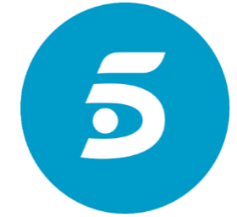 PROGRAMACIÓN DE TELECINCO PARA EL JUEVES 21 DE ENEROEsta programación podrá sufrir modificaciones en función de la actualidad.H.PrevCalf.ProgramaEp./Serie6:30+7¡TOMA SALAMI!2437:00INFORMATIVOS TELECINCO5.2808:55+7EL PROGRAMA DE ANA ROSA4.01613:30+16YA ES MEDIODÍA65715:00INFORMATIVOS TELECINCO6.19115:40DEPORTES6.19115:50EL TIEMPO6.19116:00+12SÁLVAME LIMÓN1.55917:00+7SÁLVAME NARANJA1.55920:00+16SÁLVAME TOMATE1.55921:00INFORMATIVOS TELECINCO5.76721:45EL TIEMPO5.76721:55DEPORTES5.76722:00+16LA ISLA DE LAS TENTACIONES (Estreno)1Presentado por SANDRA BARNEDA0:30+7LOVE IS IN THE AIREl joven empresario Serkan Bolat y la bella florista Eda Yildiz se detestan, pero un contrato les obliga a fingir que están prometidos. ¿Hasta dónde llevarán la farsa de su compromiso? ¿Caerán en la tentación de su propia mentira?2:40+18EL HORÓSCOPO DE ESPERANZA GRACIA12:45TPLA TIENDA EN CASA13:00TPMEJOR LLAMA A KIKO373:30TPMEJOR LLAMA A KIKO254:00+7UPPERS54:05TPMIRAMIMÚSICA1